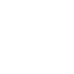 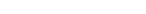 Swedish for  international students 1A Lektion 10 Lärare: Isabella Fröjdman, isabella.frojdman@aalto.fi 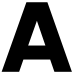 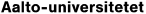 Petter: Se på mig nu  (Linnea Henriksson) 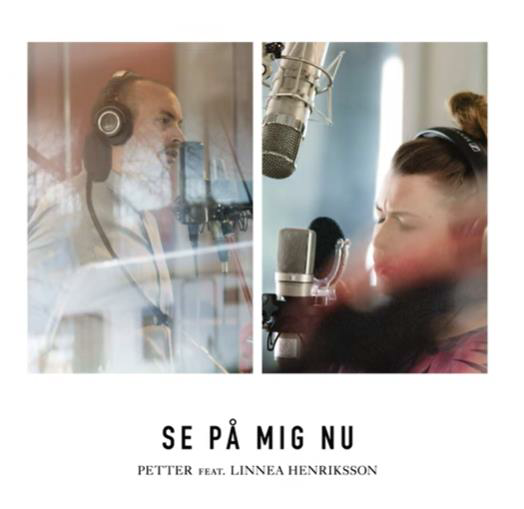 https://www.youtube.co m/watch?v=QhcRrbhyt7 Q Dagens program  -	Kahoot: På lunch -	Fastlagsbullar 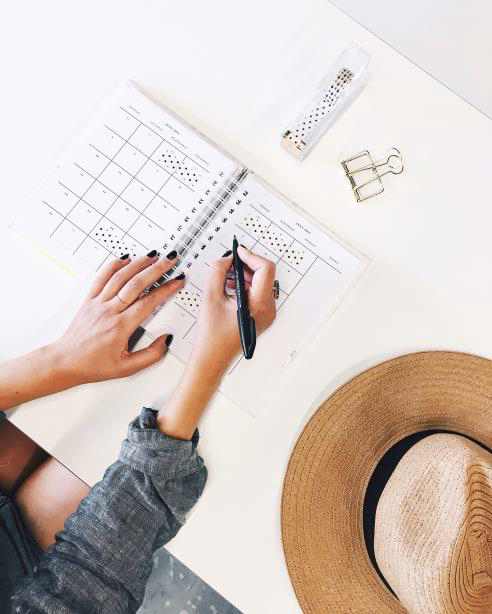 -	S. 42: A1 + s. 43: A3, A4 
-	Trevlig resa! S. 47 -	På morgonen på Gott och grönt s. 47 
-	Att resa hem s. 48 +C1 
-	Vart? Var? Varifrån? S. 49 
-	Hjälpverb + infinitiv 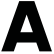 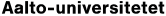 Kahoot!: På lunch 1)	Gå till adressen kahoot.it. 2)	Skriv koden. https://create.kahoot.it/details/kapitel-3-pa-lunch/1bfc657f-ba30- 418f-8273-6d21160fbe94 4 Fastlagsbullar / Semlor i Finland Fastlagsbulle	Semla 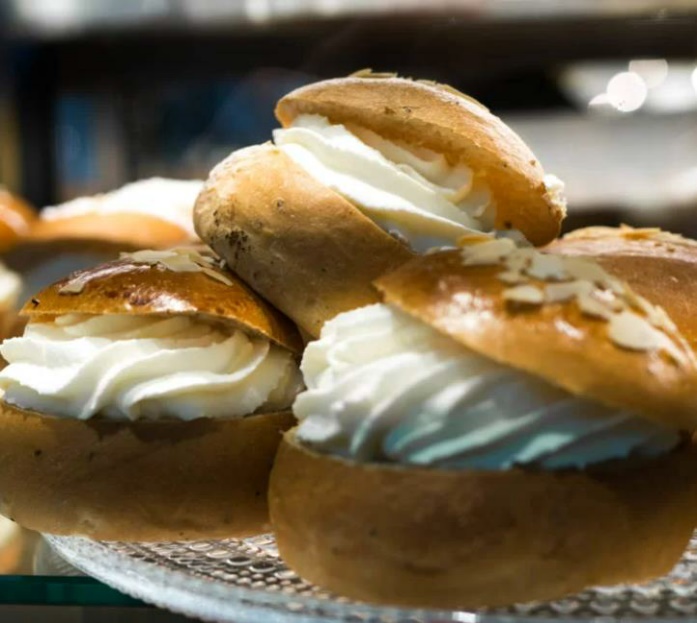 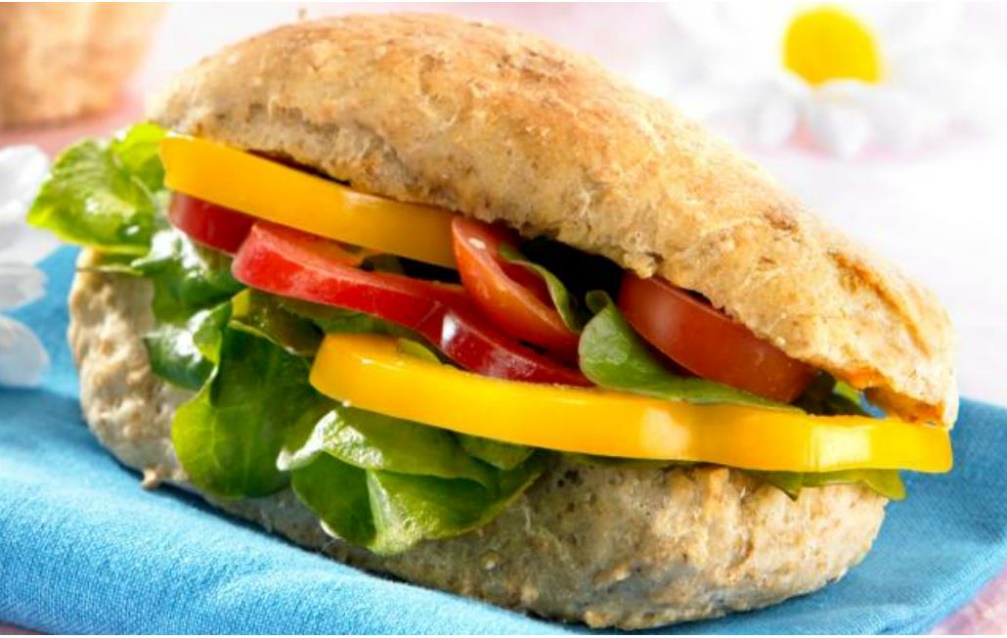 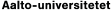 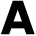 5 Fastlagsbullar / Semlor i Sverige Semla	Fralla 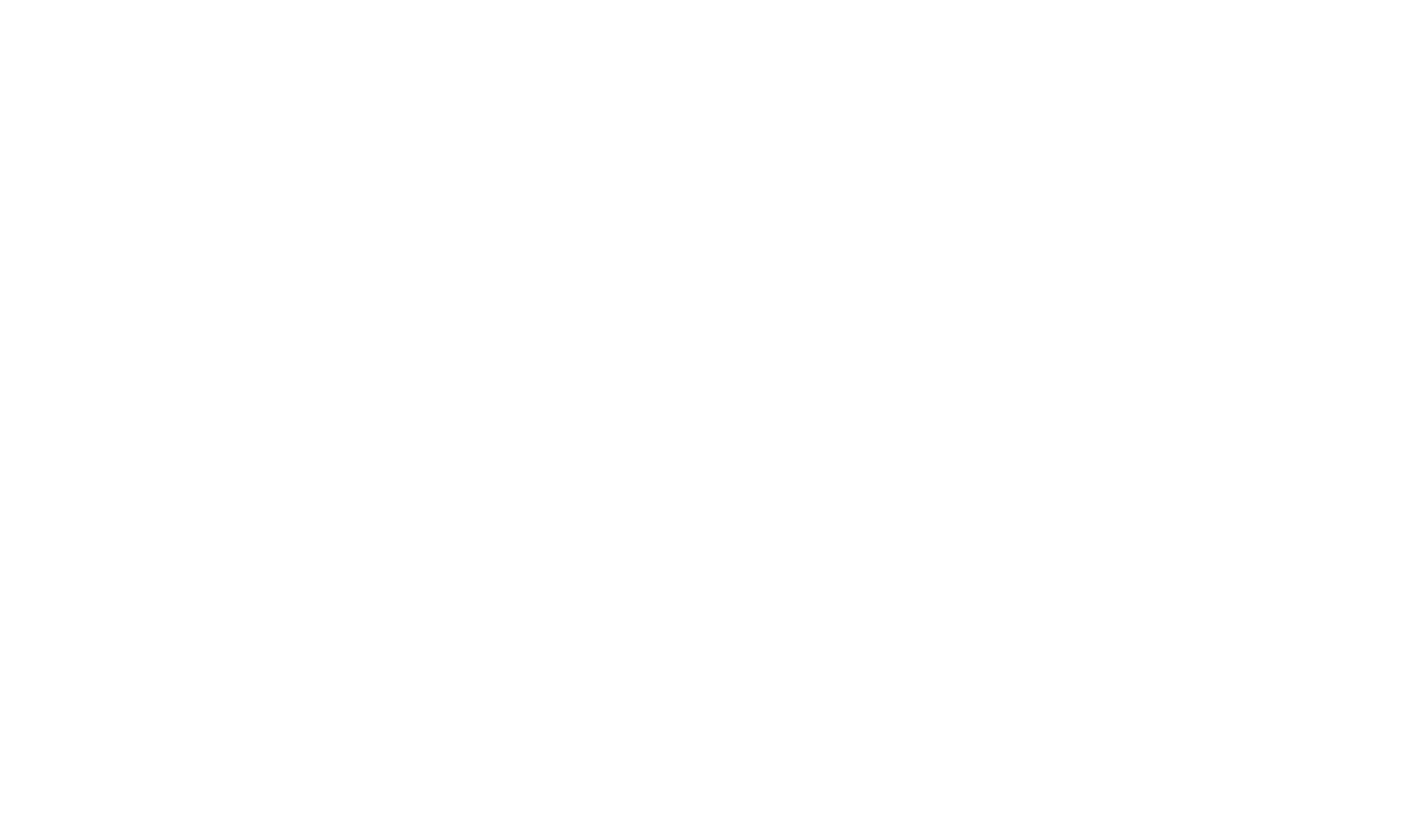 6And if you mix them:  ”En semla med korv, tack!” 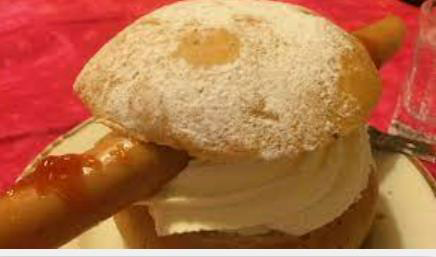 7s. 42: A1 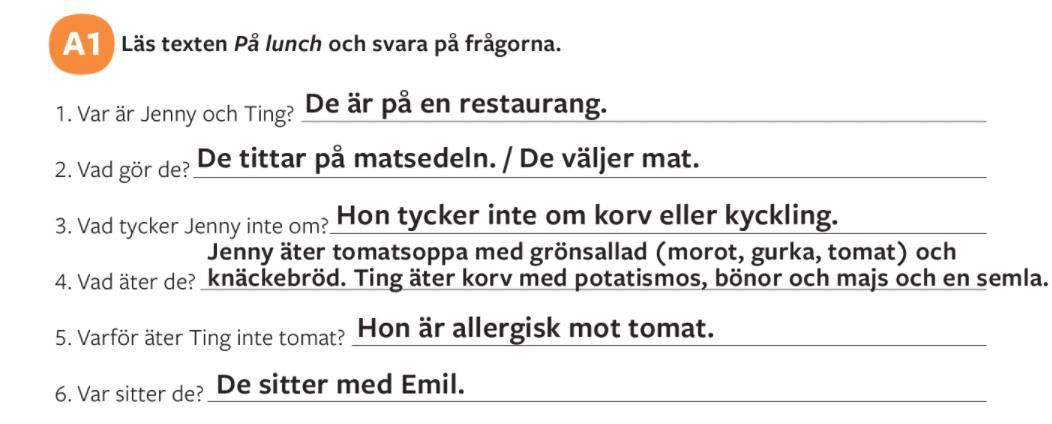 8s. 43: A3 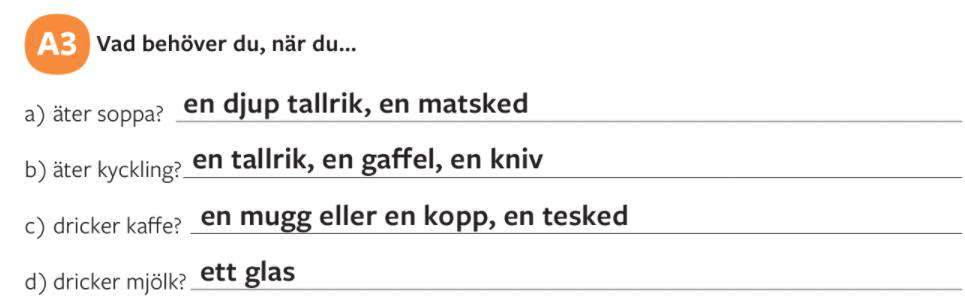 9s. 43: A4 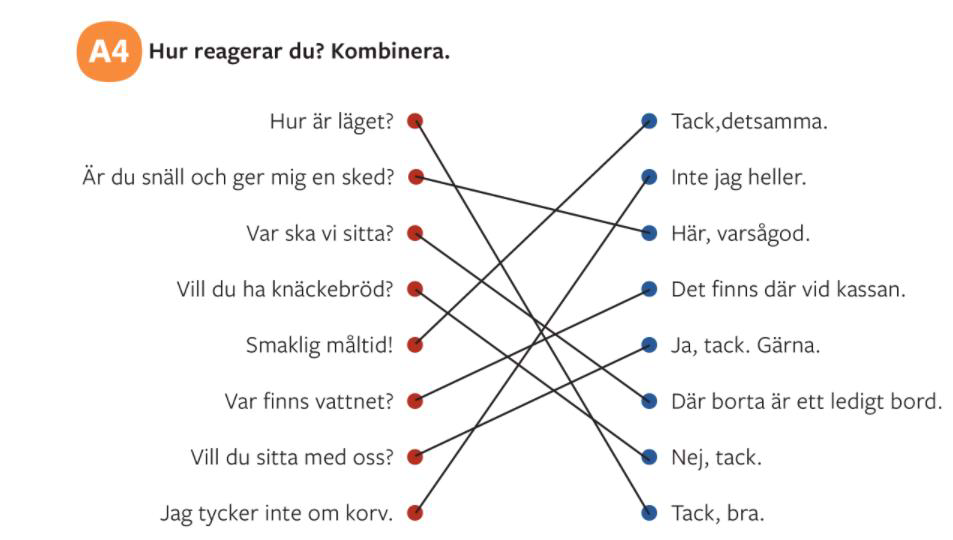 9Trevlig resa! s. 47 åka buss åka tåg åka motorbåt 
åka bil åka metro 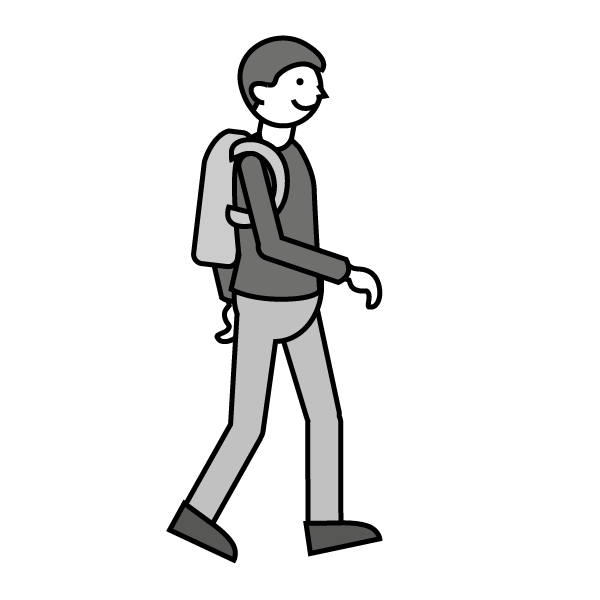 gå / promenera 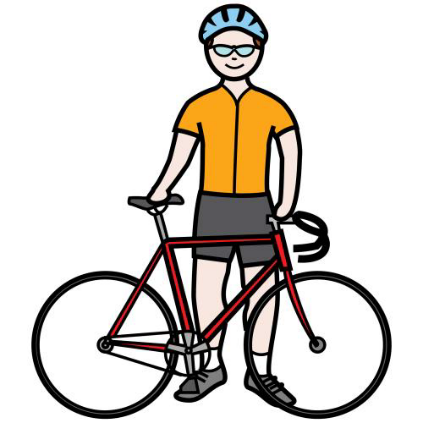 åka spårvagn 
flyga segla åka motorcykel köra bil cykla åka sparkbräde På morgonen på Gott och Grönt s. 47 1)	Vi lyssnar på texten. 
2)	Och översätter den. 																																					12På tågstationen -	Vi lyssnar på texten -	Och översätter den tillsammans. 13Vart? Var? Varifrån? s. 49 + C2 Vart?	Var?	Varifrån? → hem	hemma	hemifrån → → hit	här	härifrån → → dit	där	därifrån → 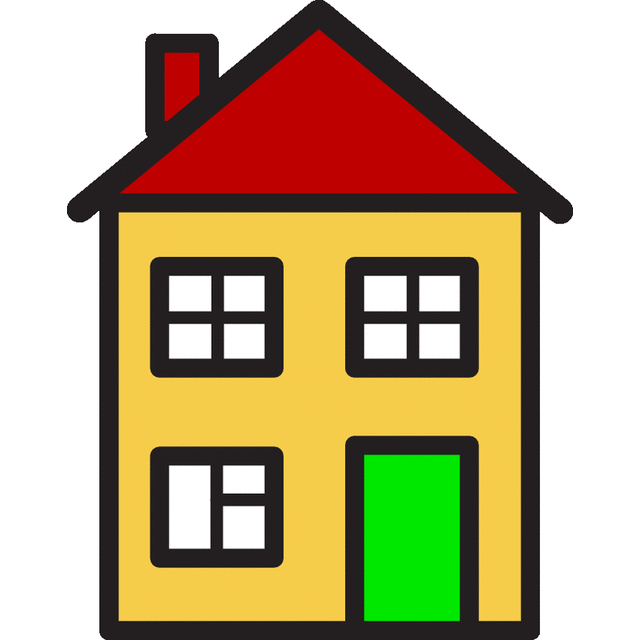 14Hörförståelse s. 48 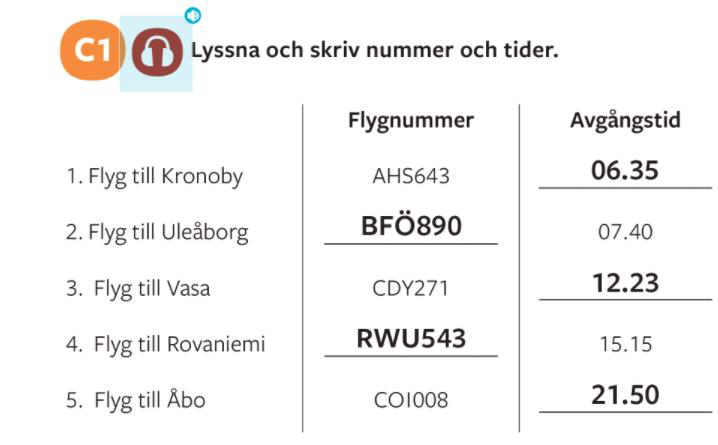 15 Hjälpverb + infinitiv s. 52 (auxiliary verbs) 
- are used together witha main verb to express future tense or opinions Får = may / are allowed to Kan = can Brukar = To do something usually Måste = must Vill = want Ska = will Borde = should Får jag sitta här? Du kan komma i kväll. Hon brukar läsa mycket. Hon måste städa på fredag. Jag vill ha choklad. Vi ska köpa vatten. Du borde komma hem. 16Hemuppgifter -	Läs texten s. 50: På tågstationen 
-	Läs också fraserna s. 51 
-	S. 52: D1 + D2 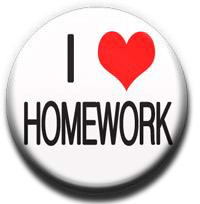 17 